İmmunoprofilaktika üzrə məlumatın verilməsi	Bu xidmət vasitəsilə immunoprofilaktika üzrə məlumat təqdim edilməsi mümkündür. Bunun üçün “www.e-gov.az” Elektron Hökumət portalına daxil olub, Səhiyyə Nazirliyi tərəfindən təqdim edilən e-xidmətlər siyahısından “İmmunoprofilaktika üzrə məlumatın verilməsi” xidmətinin adını seçməlisiniz.(Şək.1)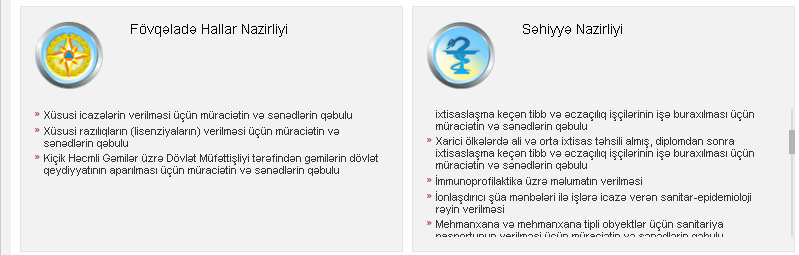 Şəkil 1.	Açılan formanın içində valideynlər üçün uşaqların peyvəndlərinin vaxtlı-vaxtında vurulması barədə Səhiyyə Nazirliyi tərəfindən təqdim edilən Azərbaycan Respublikasının milli peyvənd təqvimi və Azərbaycan Respublikasında istifadə olunan vaksinlər haqqında məlumatlar əks olunacaqdır.(Şək.2)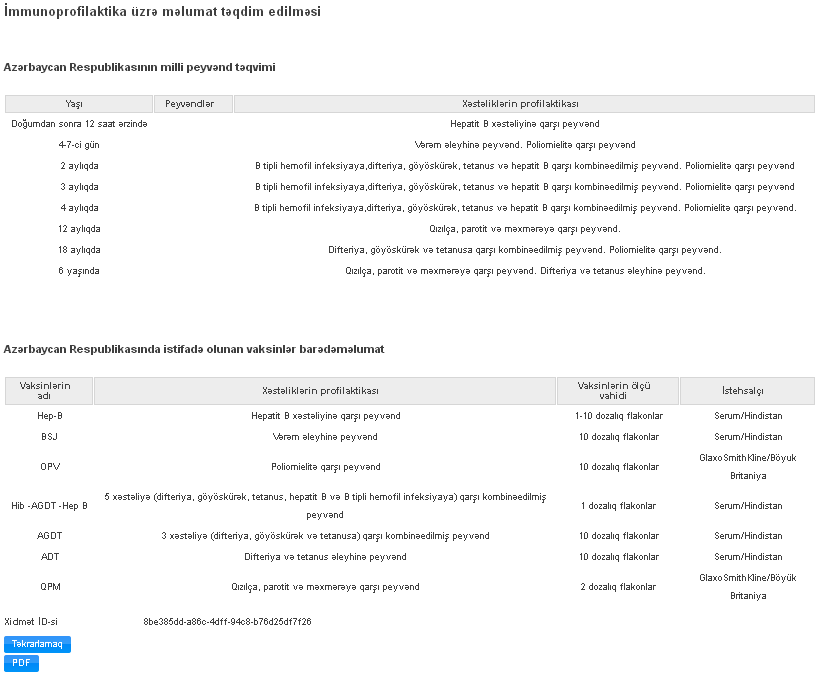 Şəkil 2.	Bu xidmət vasitəsilə əldə etdiyiniz məlumatları PDF düyməsi vasitəsilə PDF formatında kompüterinizin yaddaşında saxlaya və ya çap edə bilərsiniz. “Təkrarlamaq” düyməsindən istifadə etdikdə isə bu xidmətin ilkin formasına qayıda bilərsiniz.